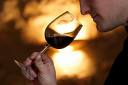 Médaille de Bronze Bordeaux 2015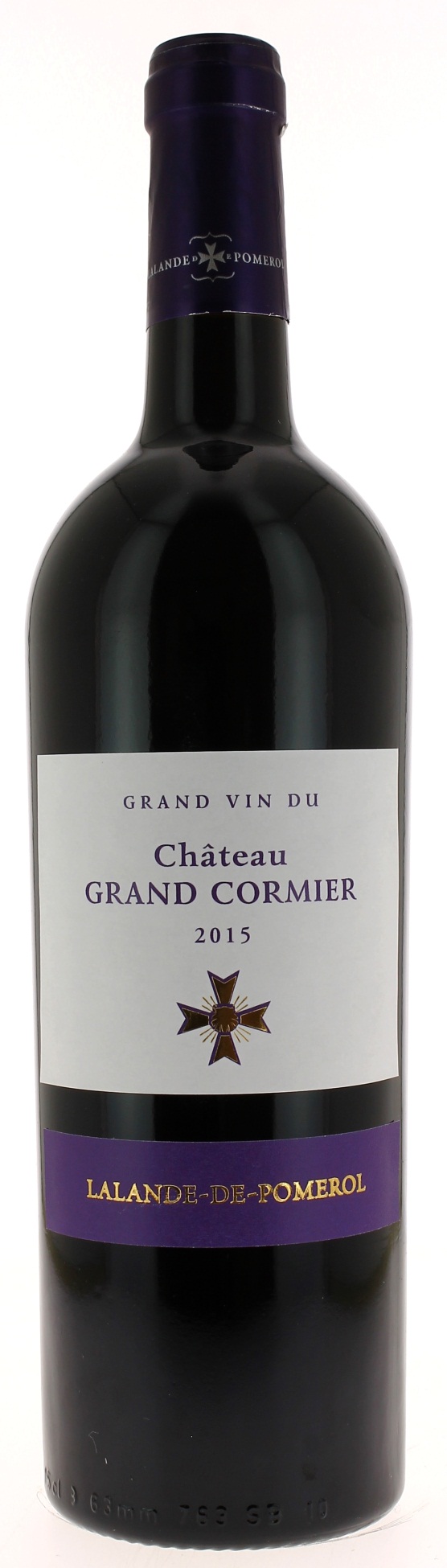 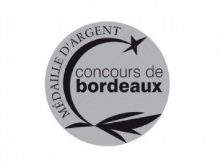 13,5°	CHÂTEAUGRAND CORMIER 2014AOC LALANDE DE POMEROLFamille Marin-AudraVigneron RécoltantLE VIGNOBLE :Nature des sols : 	Argilo-sablonneux sur crasse de fer.Age du vignoble : 	30 ansEncépagement : 	60 % Merlot  35 % Cabernet  5 %  Pressac .DEGUSTATION & CONSERVATION :Commentaire de dégustation : Avec sa belle robe rubis cœur de pigeon, son nez complexe et intense de fruits rouges, sa bouche riche, dense et intense, le Château grand Cormier 2015 étonne par sa rondeur et ses tanins charmeurs. Dégustation : 			entre 16°C et 18°C.Vieillissement : 		3 à 10 ansAccords mets vins : 		viandes rouges, gibiers, volailles, fromages.PALLETISATION :Dimensions palette :		1200/800/1380 mmDimension carton :		300/240/160 mmPoids du carton :		7.5 kgBouteilles/carton :		6 bouteilles deboutCartons/couche : 		25Couches/palette : 		4Bouteilles/palette : 		600Gencod Bouteille :     		3 700 678 001 930         Gencod carton :                  	3 700 678 001 947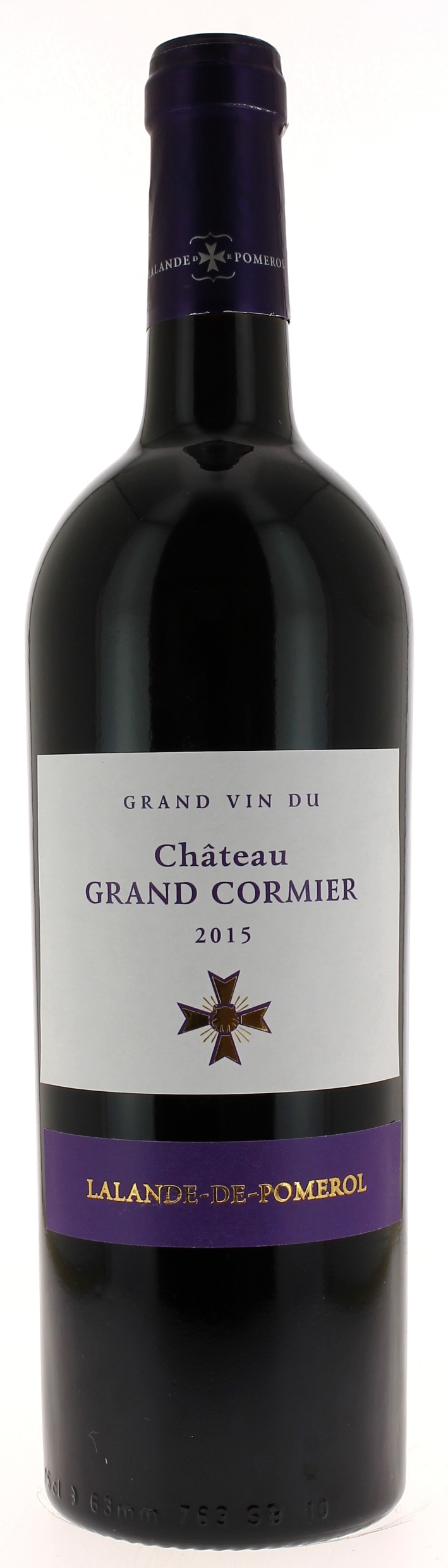 